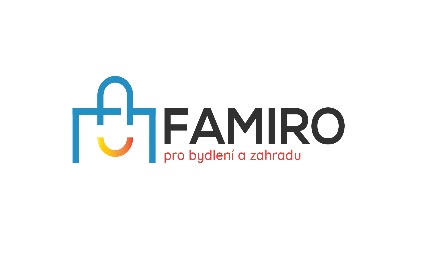 JAK POSTUPOVAT PŘI REKLAMACI JIŽ PŘEVZATÉHO ZBOŽÍRychlá rada :Pokud je to možné, pro urychlení procesu reklamace doporučujeme uplatnit reklamaci zboží přímo u autorizovaného servisu, je-li u daného druhu zboží tato informace k dispozici a tento postup možný. Pokud postup dle bodu 1) není možný, prosím vyplňte reklamační protokol, který najdete na našich webových stránkách a kontaktujte náš zákaznický servis na adresNásledně Vás budeme nejpozději do 3 pracovních dnů kontaktovat a dohodneme s Vámi nejvhodnější postup včetně případného zaslání zboží či jeho výměnyDetailní rekapitulace možností postupu při reklamaci:Je-li součástí zboží záruční list popř. je-li uveden na dokladu o zakoupení záruční servis uplatní kupující reklamaci vždy v tomto servisním středisku přímo.Není–li možné uplatnit reklamaci přímo v servisním středisku dle bodu 1) je možné zvolit některou z následujících možností :Vyplňte formulář REKLAMAČNÍ PROTOKOL umístěného na stránkách www.famiro.cz a zašlete  prostřednictvím e- mailu na adresu reklamace@famiro.czOdesláním  ZBOŽÍ VČETNĚ REKLAMAČNÍHO PROTOKOLU  POŠTOU  na adresu  TLI s.r.o. , B. Němcové 44, 331 41 KraloviceV případě rozměrného zboží o hmotnosti nad 15 kg je možné dohodnout v rámci uplatnění reklamace na žádost kupujícího  s prodávajícím svoz tohoto zbožíUpozornění !Ve všech případech uplatnění reklamace musí Vaše zásilka obsahovat :zboží včetně kompletního příslušenství, kopii dokladu o zakoupení či jiným vhodným způsobem prokázanou záruku zboží, podrobný popis závady a pokud je to možné fotografie poškozenídostatečné kontaktní údaje pro řešení reklamace ( zpáteční adresa, telefon).Tyto informace jsou obsahem reklamačního formuláře, který najdete na našich stránkách. Bez těchto informací není možné reklamaci řešit.Prodávající nebo autorizovaný servis vždy vydá kupujícímu potvrzení o tom, kdy byla reklamace uplatněna, co je jejím obsahem a jaký způsob vyřízení reklamace kupující požaduje.V případě nejasností prosím kontaktujte náš zákaznický servis prostřednictvím kontaktního formuláře popř. v pracovních dnech od 9 do 16 hodin telefonicky a my s Vámi dohodneme další postup. Poznámka : podrobnější informace o možnostech reklamace najdete v našich Obchodních podmínkách.Váš tým famiro.cz                                                     